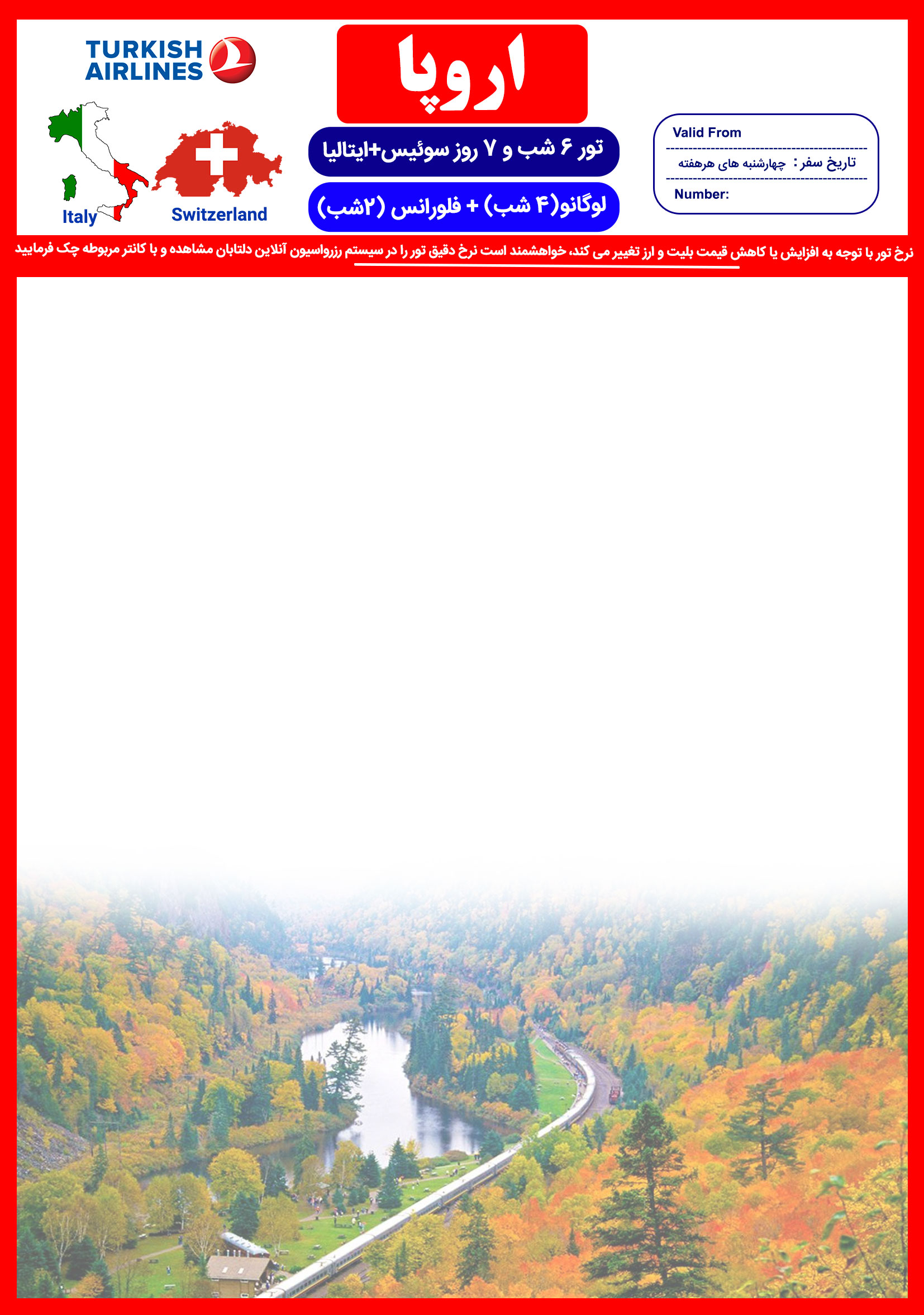 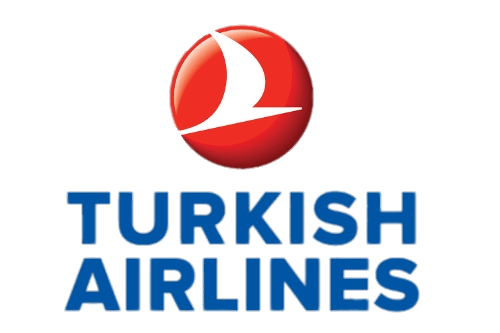 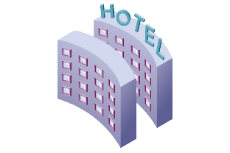 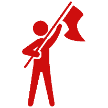 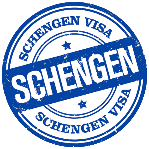 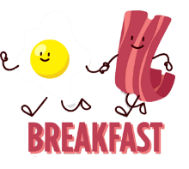 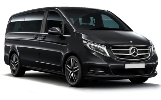 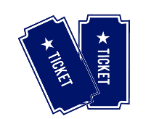 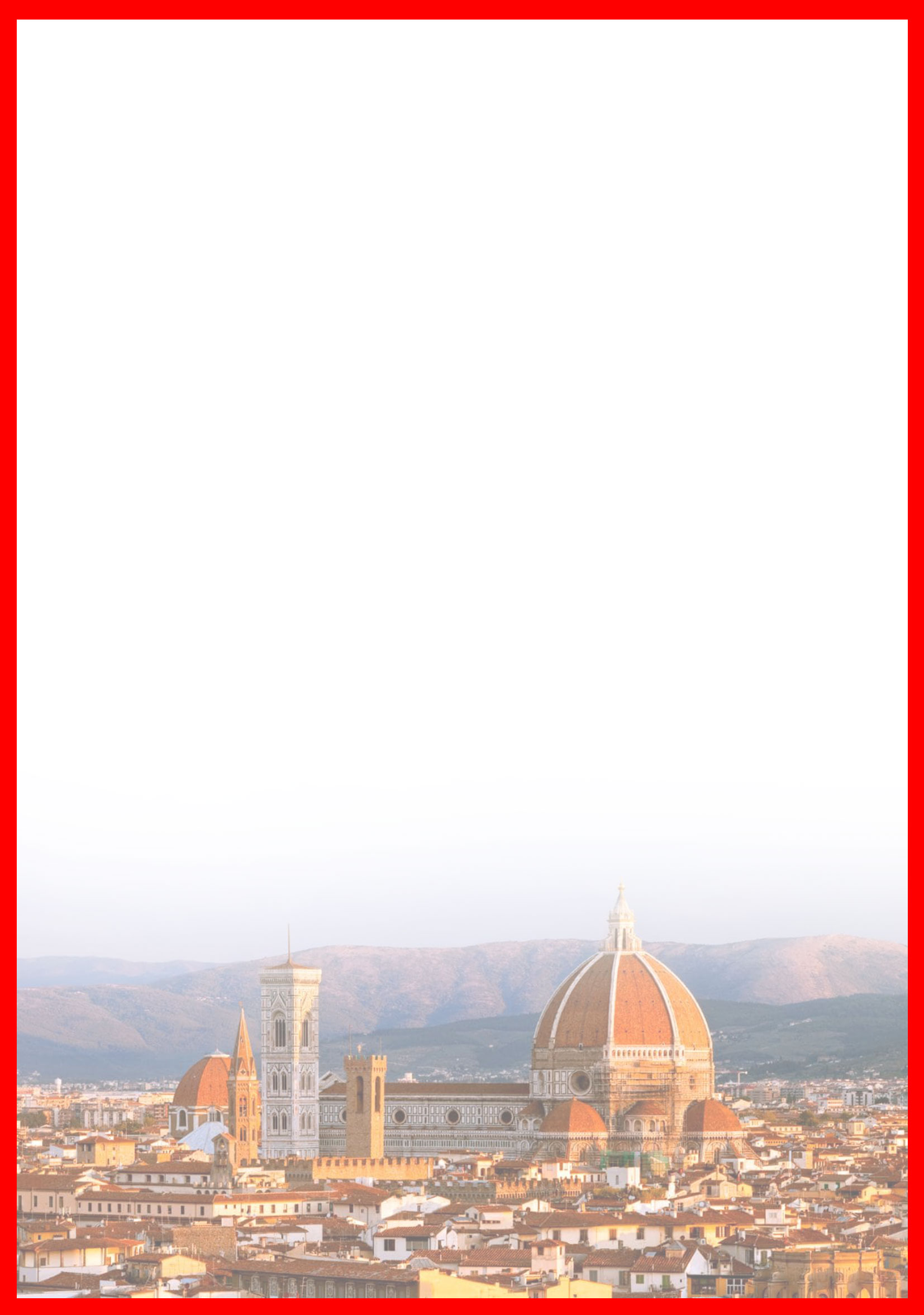 هتلدرجهشهرنفر در اتاق دو تخته (نفر اضافه)نفر در اتاق یک تختهکودک با تخت (12-4 سال)کودک بی تخت (4-2 سال)نوزادAdmiral OR De La Paix4*لوگانو1.495 یوروN/A1.240 یورو815 یورو260 یوروLeonardo Da Vinci OR Best Western Palazzo Ognissanti4*فلورانس1.495 یوروN/A1.240 یورو815 یورو260 یورو